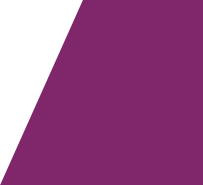 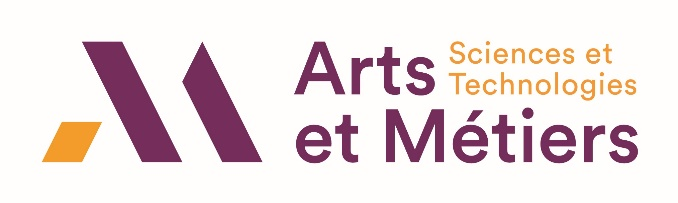 Localisation :Campus ENSAM Bordeaux-TalenceEsplanade des Arts et Métiers33405 TALENCEAutres Informations : Transmettre CV ou biographie accompagnés d’un devis à jerome.pailhes@ensam.euDate limite de retour : 28/02/2021Formation : Mastère Spécialisé® Aeronautical and Space Project Manager – Management des Applications Aéronautiques et SpatialesEnseignement «Innovation et applications nouvelles en aéronautique et espace »Volume horaire 6 heures de face à face Objectifs :Intégrer les enjeux de l’aviation durable / Identifier les secteurs clé de l’innovation aéronautiqueContenu attendu :- Poids de l’aviation dans le changement climatique- Principaux leviers d’amélioration de l’efficacité énergétique (opérations aériennes, infrastructures, poids des appareils…) - Réduction du bruit des aéronefs - Diminuer les effets non-CO2 - Les carburants alternatifs Production des énergies nouvelles (H2, électricité, SAF…)- Ergonomie des cockpits - L’aviation électrique et le retour du commuter (intérêt / limites) - Les drones taxis (principales caractéristiques, marché potentiel) - L'hybridation électrique (concept, avantages)- Les avions autonomes (faisabilité, intérêt)- Les drones de livraison - Les big data dans l’aviation Blockchain et MaasCompétences visées :Animer et convaincre une équipe de projet pluridisciplinaire, d’ingénieurs, de cadres et/ou de techniciensPublicsStagiaires de la formation continueLieu de la formationCampus de Bordeaux-Talence, Esplanade des Arts et Métiers, 33405 TALENCE